Отчетоб основных результатах деятельностиГосударственной администрации Слободзейского районаи города Слободзеяза  2021 год.Содержание1. Введение…………………………………………………………………... ..32. Демографическая ситуация. Уровень жизни  населения…………………4 3. Бюджетная политика…………………………………………………..........54. Предпринимательская деятельность……………………………………….75. Агропромышленный комплекс. Экология……………………………......96. Дорожная отрасль…………………………………………….....................127. Социальная политика………………………………………………….......138. Муниципальные учреждения, подведомственные государственной администрации Слободзейского района и города Слободзея……………..279. Криминогенная и  пожарная обстановка в Слободзейском районе…….3010. Общественная деятельность Слободзейского района………………….361. ВведениеСлободзейский район административно-территориальная единица Приднестровской Молдавской Республики.Слободзейский район образован 21 июля 1971 года,  расположен в южной части республики, по обоим берегам Днестра. Граничит на севере с Григориопольским районом ПМР, на западе с территорией государственной администрации г. Бендеры, Каушанским и Штефан - Водским районами Молдавии, на востоке — с Украиной. Близость крупнейших городов Приднестровья — Тирасполя и Бендер является важным фактором, оказывающим благоприятное стимулирующее влияние на хозяйственный комплекс района и его демографическую структуру. В административно – территориальном отношении район состоит из 15 единиц, в состав которых входит 1 город, 2 поселка городского типа и 22 сельских населенных пункта. Слободзейский район расположен на землях площадью 87 206 га. Из них земли сельскохозяйственного назначения 59 440 га, государственный резервный фонд 9 583 га, земли населенных пунктов 10 571 га, земли промышленности 1 306 га, земли лесного фонда 3 653 га, земли водного фонда 2 559 га, земли особо охраняемых территорий и объектов 92 га.Государственная администрация Слободзейского района и города Слободзея в своей работе руководствуется Конституцией Приднестровской Молдавской Республики, Законами Приднестровской Молдавской Республики, Указами Президента Приднестровской Молдавской Республики, Постановлениями Правительства Приднестровской Молдавской Республики, Решениями районной сессии.Деятельность государственной администрации Слободзейского района и города Слободзея направлена на дальнейшее социально-экономическое развитие района, проведение ранее начатых планомерных мероприятий с целью стабилизации и развития экономического потенциала района, взвешенных и последовательных структурных преобразований, а также придание всем этим процессам четко выраженной социальной направленности.2.  Демографическая ситуация. Уровень жизни населенияПо состоянию на 01.01.2022 года общая численность населения Слободзейского района составляет 82 448 человека.За 2021 год родилось 470 детей, умерло 1 500 человек. Зарегистрировано 213 браков, расторгнуто 239 браков.Одна из важнейших социальных категорий, объединяющая в себе степень удовлетворения материальных и духовных нужд - уровень жизни населения. В то же время потребительские возможности далеко не полностью определяются благосостоянием конкретного индивида или семьи. Огромное значение в оценке уровня жизни имеют аспекты объёма и доступности общественно значимых услуг, получаемых жителями бесплатно или оплачиваемых лишь частично. Принимая во внимание, что денежные расходы граждан не отображают в полной мере все блага, поступившие в распоряжение домашних хозяйств, представляет интерес рассмотрение большего числа категорий качества жизни. С этой целью проанализирована степень участия государства в процессе удовлетворения потребностей общества. В рамках анализа благосостояния населения уровень жизни рассматривается в узком значении, как система количественных показателей, характеризующих ресурсную обеспеченность (доход среднестатистического жителя, размер затрат на покупку продовольствия и других товаров, оплату услуг).Размер среднемесячной заработной платы (без субъектов малого предпринимательства, религиозных и некоммерческих организаций, силовых структур и таможенных органов) по г. Слободзея и Слободзейскому району составляет – 4 449 рублей.  В бюджетных организациях среднемесячная заработная плата – 3 566 руб., что на 11,9 % больше, чем за соответствующий период прошлого года.3.Бюджетная политикаДоходная часть бюджета.Доходы местного бюджета за  2021 год составили  142 315 428  руб., или 102,3% от плана.Налоговые доходы всего поступили в сумме 130 452 973 руб., или      103,2% от плана  в том числе:* подоходный налог – 97 029 428 руб. или 105%  от плана;* налог на доходы организаций – 52 180 767  руб. или 105% от плана;* подоходный налог с физических лиц – 37 744 469 руб., или 104,3% от плана;* платежи за пользование природными ресурсами – 23 845 026 руб., или   93% от плана  в т. ч.*земельный налог – 21 797 793 руб. или 93% от плана;* местные налоги и сборы – 7 380 795 руб. или 124 % от плана;Неналоговые доходы поступили в сумме 5 698 003 руб. или 126% от плана.В территориальный целевой бюджетный экологический фонд поступило доходов в размере 1 637 400 руб. или 87% от плана.Доходы от предпринимательской и иной приносящей доход деятельности составили -  4 527 053 руб. или 74% от плана.Расходная  часть бюджета.Расходы местного бюджета за 2021г. составили – 215 971 762 руб. или 98 % от уточненного плана.Расходы по социально – защищённым статьям были профинансированы в сумме 157 867 533 руб. из них большая часть приходится на выплаты заработной платы в размере 145 709 477 руб.Расходы средств целевого дорожного фонда района:- по автомобильным дорогам, находящимся в государственной собственности составили 16 014 668 руб., или 99,8 % от плана;- по автомобильным дорогам, находящимся в муниципальной собственности составили 8 643 229 руб., или 99,9 % от плана.- на ремонт и реконструкцию тротуаров населенных пунктов –       1 298 557 руб., или 100% от плана.- развития дорожной отрасли на обустройство мест стоянок и парковок – 631 726 руб., или 100 % от плана.- на благоустройство территорий образовательных учреждений –     639 000 руб. или 100 % от плана.Расходы экологического фонда составили  1 870 481 руб., или  89 % от плана.Расходы по платным услугам, произведены в размере 4 359 022  руб.По целевому сбору с граждан на благоустройство территории села, исполнение составило – 86 % на сумму 1 450 510 руб.По целевому сбору на содержание и развитие социальной сферы и инфраструктуры села (поселка), исполнение составило – 99% на сумму 1 187 916 руб.По программе расходования средств, поступивших от налога на содержание жилищного фонда, объектов социально-культурной сферы и благоустройства, исполнение составило – 99,1 % на сумму  3 341 681 руб.По программе капитального строительства и капитального ремонта объектов бюджетной сферы за счет средств местного бюджета за 2021 год уточненный план составил 2 214 165 руб. профинансировано 2 210 214 руб. Из Резервного фонда местного бюджета произведены расходы по мероприятиям указанным в смете, в сумме 1 047 870 руб. За анализируемый период, согласно государственной программе, были выданы кредиты  крестьянско – фермерским хозяйствам  220 000 руб., молодым семьям 250 918 руб.,  молодым специалистам кредиты были выданы в сумме 300 000 рублей.Было  зарегистрировано 396 договора на закупку товаров, выполнение работ, предоставление услуг. Общая сумма заключенных договоров за        2021 год составляет 50 692 458 руб.Также было составлено и заключено 81 договор  аренды муниципального имущества и 23 договора безвозмездного пользования муниципальным недвижимым имуществом.  Доход от аренды, поступивший в местный бюджет составил  518 557 рублей. 4. Предпринимательская деятельностьПредпринимательские способности как фактор производства – это один из экономических ресурсов, который состоит из предпринимателей и предпринимательской инфраструктуры страны. Предпринимательская деятельность — деятельность, направленная на систематическое получение прибыли от пользования имуществом, продажи товаров, выполнения работ или оказания услуг. Данный вид деятельности представлен такими крупными  предприятиями как: Терри – Па, ООО «Известняк», цех заморозки завода «Октябрь», ООО «Динисалл», ООО «Холпарк» и др.В районе насчитывается более 400 предприятий  всех форм собственности занимающихся сельскохозяйственной деятельностью. Весомый вклад в развитие района  внесли ООО «Экспедиция Агро», ООО «Пик Агро», ООО «АгроПромЛюкс», ООО «Агростар», ООО «ЕвроРостАгро» и многие др.Государственной  администрацией Слободзейского района и города Слободзея в 2021 году были выданы следующие разрешительные  документы:- на размещение объектов торговли - 23 ед., разовый сбор составил –        40 600 руб.;- на размещение объектов постоянной выносной торговли – 50 ед.,  разовый сбор составил – 6 235 руб.;- внесение изменений в ранее выданные решения – 51 ед.;- отмена решений – 15 ед.В Слободзейском районе функционируют 7 предприятий оказывающих услуги сбору и вывозу ТБО, пять из них также оказывают услуги по управлению муниципальным жилищным фондом, в том числе: МУП «Слободзейское ЖКХ» (обслуживает жилищный фонд г. Слободзея, посёлка Красное, села Карагаш, села Фрунзе), МУП «ПУЖКХ с. Ближний Хутор», МУП «ЖКХ п. Первомайск», МУП «ПУЖКХ с. Суклея», МУП «Господарул-Чобручиу». Муниципальные предприятия жилищно-коммунального хозяйства Слободзейского района обслуживают 122 многоквартирных жилых дома и производят сбор и вывоз ТБО в 17 селах, относящихся к 9 сельским администрациям, 2 поселках и городе Слободзея. В 2021 году муниципальными предприятиями ЖКХ особое внимание было обращено на восстановление и сохранение многоквартирного жилищного фонда. Так в рамках Адресной программы по ремонту многоквартирного жилищного фонда за счет средств муниципальных предприятий ЖКХ полученных от населения в качестве оплаты коммунальных услуг были отремонтированы 11 кровель, 6 фасадов, 30 подъездов, произведена замена оконных блоков в местах общего пользования в 10 многоквартирных жилых домах, закуплены материалы для проведения реконструкции подвальной разводки системы водоснабжения 4 домов, канализации 7 домов, отопления 3 домов. Работы по реконструкции и замене систем водоснабжения, канализации и отопления выполнены соответствующими энергоснабжающими организациями (МГУП «Тирастеплоэнерго», ГУП «Водоснабжение и водоотведение») за счет инвестиционных программ. За счет средств, выделенных из республиканского и муниципального бюджета, была выполнена замена оконных блоков в местах общего пользования 38 жилых домов, а за счет программы выполнения наказов избирателей в с. Суклея проведена замена оконных блоков мест общего пользования еще в 4 домах. Кроме капитальных ремонтов основных несущих и ограждающих конструкций многоквартирных жилых домов выполнялся текущий ремонт конструкций жилых домов, производилась замена и реконструкция системы освещения лестничных клеток, замена и ремонт входных дверей, ремонт подъездов, санитарная обработка подвалов, чердаков и подъездов от блох, мышей и крыс, проводились работы по озеленению и благоустройству придомовых территорий. За счет программы Фонда капитальных вложений в 2021 году в селе Карагаш, была построена и оснащена оборудованием котельная для обеспечения теплом общежития по ул. С.Лазо, 71, а в здании общежития были проведены работы по реконструкции системы отопления. В настоящее время данное общежитие получает тепло от новой котельной. Кроме того, МУП «ПУЖКХ с. Суклея» было уделено значительное внимание подрастающему поколению. Так на придомовой территории многоквартирного жилищного фонда, для детей были восстановлены (отремонтированы) 11 и оборудована одна новая детская игровая площадка.На протяжении 2021 года предприятиями жилищно-коммунальной сферы велась целенаправленная работа по повышению качества и расширению объемов предоставляемых населению услуг. В том числе предприятия целенаправленно работали с собственниками частных домовладений для увеличения охвата населения услугами по сбору и вывозу твердых бытовых отходов. Проведена большая работа по информированию населения об амнистии, объявленной для граждан, заключивших договор на сбор и вывоз твердых бытовых отходов до 1 января 2022 года. В результате муниципальными предприятиями ЖКХ и тремя частными предпринимателями, оказывающими на территории сел Слободзейского района услуги по сбору и вывозу твердых бытовых отходов, заключены договора на сбор и вывоз ТБО с собственниками более 86 процентов частных домовладений, расположенных на территории Слободзейского района. В числе домовладений, по которым отсутствуют договора на сбор и вывоз твердых бытовых отходов в основном находятся домовладения, собственники которых выехали за пределы Республики на длительный срок или оставшиеся бесхозяйными по причине нежелания наследников оформлять документы на право наследования. Кроме основного направления работ, муниципальные предприятия оказывают услуги по благоустройству населенных пунктов, в т.ч укладка тротуарной и дорожной плитки.5. Агропромышленный комплекс. ЭкологияВ отчетном периоде Слободзейское управление сельского хозяйства, природных ресурсов и экологии вело контроль за проведением полевых работ в районе  в том, числе:-осуществлялся контроль за технологией выращивания с/х культур (соблюдение   севооборотов);-  контроль за обрезкой в садах и виноградниках.Проводилась разъяснительная работа с землепользователями района и населением о вреде и борьбе с карантинными сорняками и вредителями. Написаны и направлены всем землепользователям заказные письма с уведомлениями о необходимости очистки закрепленных и прилегающих территорий от амброзии полыннолистной. Осуществлялись обследование многолетних насаждений и составлялись акты на их списание и раскорчевку. Подготовили и сдали отчет о состоянии и движении многолетних насаждений (сады) на 1 января 2021 года и на 1 января 2022 года по Слободзейскому району.За 2021 год проведено обследований сельскохозяйственных угодий и составлены 119 актов в том числе:- актов обследования – 27 шт.;- акты перевода в плодоносящие насаждения – 10 шт.;- акты раскорчевки – 10 шт.; - акты посадки многолетних насаждений– 8 шт.;- акты приемки  и оприходования молодых насаждений первого вода вегетации – 13 шт;- акты гибели посевов и посадок сельскохозяйственных культур – 45 шт.;- акты на списание и гибель многолетних насаждений – 6 шт.           Велся мониторинг эффективного использования земельных участков землепользователей Слободзейского района. Специалисты  (по развитию АПК) Слободзейского управления приняли участие в семинаре, организованной на площадке Министерства сельского хозяйства и природных ресурсов Приднестровской Молдавской Республики на тему «Применение лучших мировых практик технологий органического и традиционного земледелия», на республиканском семинаре по овощеводству с участием ученых ГУ «ПНИИСХ» на базе ООО «Агрикол» (с. Малаешты), а так же на республиканском семинаре на базе ООО «Агрокомпакт» ( г. Григориополь) по проведению комплекса осенних полевых работ. Осуществлялась приемка Формы 24 С/Х за 2020 год  и 4 С/Х за I полугодие 2021 года.            Проведен анализ состояния озимых культур, а также обследование их на предмет состояния после зимнего периода и готовности к уборке урожая.             Оперативная информация о ходе весенне-полевых  и о ходе уборки урожая передается два  раза в неделю в Министерство сельского хозяйства. 	Специалистами Слободзейского управления сельского хозяйства, природных ресурсов и экологии провели подготовительную работу и активно участвовали в организации выставки-ярмарки «Покупай Приднестровское, а также еженедельно по субботам организовывали ярмарку выходного дня по продаже фруктов и овощей для жителей Слободзейского района и Республики.	Собраны заявления в количестве 292 (двести девяносто две) штук и составлен реестр на сумму 1270615 (один миллион двести семьдесят тысяч шестьсот пятнадцать) рублей 95 копеек у землепользователей Слободзейского района  для выплаты безвозмездной  помощи Российской  Федерации. 	Составлен готовой  отчет за 2020 год и 2021 года  о суммах дотации по дотированию объемов сдачи коровьего  молока собственного производства на промышленную переработку отечественным производителям.	За отчетный период  в области охраны окружающей среды главными специалистами (по природопользованию) СУСХ,ПРиЭ проведено обследование 94 объека на предмет выполнения природоохранного Законодательства ПМР и  составлены   акты  обследования в том числе:- для оформления разрешения на спецводопользования – 29 акта; - по обследованию деревьев, подлежащих спилу – 20 актов; - на предмет получения лесорубочного билета – 16 актов- на предмет определения условно чистой земли – 3 акта- снятие пломбы с приборов учета арт.скважин – 26 актов.В отчетном периоде принимали участие в работе комиссий, созданных при гос.администрации Слободзейского района в том, числе: -меж.ведомственной комиссии – 11раз;- по приемке объектов в эксплуатацию – 10 раза;- административной комиссии – 9 раза.	Велся прием платежей за загрязнение окружающей среды и пользование природными ресурсами за VI квартал 2020 года и проводилась работа по формированию, сдачи годового отчета о природоохранной деятельности и состоянии окружающей природной среды  по Слободзейскому району.  Проводился прием отчетов по расчетам платежам в экофонд от предприятий всех форм собственности за загрязнение окружающей среды 1 раз в квартал в электронном и бумажном варианте.         Специалисты по природопользованию принимали участие в экологической акции «Первоцвет» и в проведение I– го  отборочного тура районного смотра- конкурса «Самый зеленый чистый город, поселок, село Слободзейског района. Принимали участие в Республиканской экспертной комиссии республиканского смотра-конкурса «Самый зеленый чистый город, поселок, село Приднестровской Молдавской Республики 2021».         На основании  Распоряжения Правительства Приднестровской Республики  от 21 февраля 2021 года № 100р «Об утверждении плана мероприятий по профилактике появления и борьбе с амброзией полыннолистной» управление осуществляет выезды для проведения внеплановых контрольных мероприятий согласно утвержденного графика.6. Дорожная отрасльУлично-дорожная сеть Слободзейского района составляет 705,21 км дорог, находящихся в муниципальной собственности.За счет средств Программы развития дорожной отрасли за 2021 год государственной администрации Слободзейского района по автомобильным дорогам общего пользования, находящимся в муниципальной собственности выполнены следующие виды работ:- устройство и ремонт асфальтобетонных покрытий площадью             10 374,40 кв.м.- устройство и ремонт гравийных покрытий дорог площадью 12 611 кв.м.- устройство пешеходной разметки площадью 1 449 кв.м.- ремонт и устройство тротуаров площадью 12 498,1 кв.м.- ямочный ремонт асфальтобетонных покрытий площадью 2 482 кв.м.-  произведена замена и установка дорожных знаков, в количестве     46 шт.- ремонт площадок территорий общеобразовательных учреждений – 540 кв.м.- устройство и ремонт цементобетонных покрытий дорог площадью 61 кв.м.- устройство сетей уличного освещения 24 620 м. (599 светильников). 7.Социальная политикаМУ «Слободзейское районное управление народного образования».Дошкольное образование:Всего детей по населенным пунктам района: от 0 до 7 лет - 5642 детей.Посещают детские сады дети от 1,5 до 7 лет – 3183 ребенка.Из них: по Слободзейскому району и г.Слободзея – 2622 ребенка; другие города (Тирасполь, Бендеры, Днестровск) – 561 детей. Общий процент охвата детей от 1,5 до 7 лет – 66,34%Не посещают детские сады от 1,5 до 7 лет – 33,66% детей Доля воспитателей муниципальных дошкольных образовательных учреждений, имеющих стаж педагогической работы до 5 лет, от общей численности воспитателей муниципальных общеобразовательных учреждений на начало и на конец отчетного периода составляет – 25,8%.2.  Общее и дополнительное образование: Доля учителей муниципальных общеобразовательных учреждений, имеющих стаж педагогической работы до 5 лет, от общей численности учителей муниципальных общеобразовательных учреждений на конец отчетного периода составляет – 13,8%.        Доля детей в возрасте от 4 до 18 лет, получающих услуги по дополнительному образованию в организациях различной организационно-правовой формы и формы собственности, от общей численности детей данной возрастной группы на отчетного периода – 42%.На 01.01.2022 г. в школах района обучается 6491 учащийся. В период с 1.01.2021 по 01.01.2022 г. проведены следующие мероприятия:Согласно утвержденному графику за 2021 год аттестованы 3 педагога на высшую категорию, 62 педагога на I квалификационную категорию. Плановую курсовую подготовку прошли 90 педагогов организаций образования района. В течение отчетного периода 4 руководителей (директора, заместители, заведующие) получили дополнительную квалификацию «Менеджер организации образования». В течение 2021 года была проведена аттестация 6 организаций общего образования, 2 организации дошкольного образования и 2 организации дополнительного образования. Аккредитовано 9 организаций образования.           В течение отчетного периода проведено 19 районных методических объединений для педагогов организаций образования района.        В 2021 году в районной предметной олимпиаде приняло участие 169 учащихся, которые заняли 91 призовое место. В связи с введением Чрезвычайного положения Республиканская предметная олимпиада была отменена. В Международных предметных олимпиадах учащиеся района заняли 292 призовых места. В течение отчетного периода проводилось районное заседание исследовательского общества учащихся, в котором приняло участие 51 учащийся, 35 стали призерами и представили свои работы на Республиканский уровень. В Республиканском туре стали призерами 18 учащихся.          В 2021 году проводились профессиональные конкурсы для педагогов организаций образования. В районном туре педагогических чтений «Золотые россыпи» приняло участие 92 педагога, 45 из них стали призерами. В районном туре конкурса среди молодых педагогов на получение Президентской стипендии приняло участие 7 педагогов, 2 стали призерами. Данные педагоги стали Президентскими стипендиатами победив в Республиканском туре.  В 2021 году в условиях Чрезвычайного положения форма проведения Государственной итоговой аттестации была изменена.В 2020-21 учебном году успешно закончили основную школу и получили аттестат об основном общем образовании 574 учащихся. 47 учащихся 9 классов получили аттестат с отличием. Среднюю школу окончили и получили аттестат о среднем (полном) общем образовании 245 учащихся очной формы обучения и 42 гражданина, получившие обучение в форме экстерната. Из них:- 40 выпускников 11-х классов окончили школу с золотой медалью, - 5 выпускник 11-х классов с серебряной медалью. 	В целом по району успеваемость учащихся очной школы составляет – 99,6%; качество знаний – 46,3%; средний балл – 3,73.За 1 полугодие 2021 года воспитанники и учащиеся организаций образования Слободзейского района с успехом принимали активное участие в конкурсах, фестивалях и чемпионатах разного уровня.- Международный конкурс чтецов «О России»;- Республиканская военно-спортивная игра «Юный патриот Приднестровья – 2021»;- Республиканский конкурс «Юный инспектор движения Приднестровья – 2021»;- Республиканский конкурс рисунков «Дорога к звёздам»;- Республиканский конкурса «Среди звёзд и галактик»;- Республиканский конкурс «В фокусе добра»;- Республиканский фотоконкурс «Притяжение Приднестровья»;- Республиканский конкурс видеопрезентаций «Моя семья»;- Конкурс сочинений «Как вечно пушкинское слово…»;- Республиканский онлайн-конкурс «Поздравим наших защитников»;- Конкурс рисунков «Первый в космосе»;- Республиканский конкурс детского рисунка «Войско Казацкое, Войско Черноморское»;- Республиканский конкурс социально-значимых проектов;- Республиканский конкурса семейного творчества «Крепка семья  - крепки рубежи Приднестровья»;- Молодежная акция, посвящённая Всемирному дню трезвости и борьбы с алкоголизмом «Мы против алкоголя!»;- Декада безопасности дорожного движения «Внимание, дети!»;- Республиканский конкурс «100 идей для Приднестровья»;- Чествование молодых педагогов и лидеров органов школьного самоуправления;- чествование педагогов района ко Дню Учителя;- Республиканский турнир «Кожаный мяч»; - VII Международный телевизионный IT проект –конкурс «Талант – 2021» г.Москва;- Конкурс-фестиваль НАУРЫЗ  Казахстан; - III международный конкурс – фестиваль искусств FolkmusicFestival г.Майкоп; - II Всероссийский многожанровый патриотический конкурс-фестиваль «МУЗЫ ПОБЕДЫ» г.Москва;- II Международный конкурс-фестиваль «Юрмальские звезды»; - III международный фестиваль – конкурс детского, юношеского и взрослого творчества «Аллея муз» г. Москва; -Международный бассейновый конкурс «Акварели Днестра»; - Конкурс рисунков и картин «Покупай приднестровское!»;- Республиканский конкурс рисунков «Дорога к звездам»;- Республиканский конкурс «Тропинками мелодий»;-  Республиканский конкурс видео презентаций «Моя семья»;- Республиканский фестиваль «Энергия креатива»;- Республиканская Экологическая игра;- Республиканский фестиваль «Юность, творчество, талант»;- Республиканский конкурс рисунков «Улица и её опасности»;- Республиканский конкурс «Педагогические династии»;- Районное мероприятие для одаренных детей «Ёлка у главы»..ИНФОРМАЦИЯ о достигнутых показателях по итогам работыМУ «Слободзейское РУНО» за 2021 годМУ «Слободзейское районное управление по физической культуре, спорту, туризму и молодежной политике»         В 2021 году  большинство акций и мероприятий, по линии молодежной политики проводились в формате онлайн. Согласно утвержденному плану, встречи на платформе ZOOM проводились с активной молодежью района для обсуждения  актуальных вопросов и не только, С целью формирования  у молодежи понимания экологической проблемы, выявление конкретных проблем в своем населенном пункте, специалистами управления совместно с Республиканским молодежным движением   «Молодежное обновление» был организован творческий конкурс проектов под общим названием «Эко-тикет», заявили свое участие в данной акции 36 молодых людей со всех уголков Слободзейского района, помимо этого в он-лайн формате прошли и ряд других мероприятий:										Встреча на платформе ZOOM с активной молодежью на тему «Добровольческое движение на территории Слободзейского района в вопросах и ответах»  (февраль 35 человек).					Онлайн лекция в формате Zoom в рамках ежемесячного проведения проекта «Школа волонтеров» (22 марта 27 человек).«Моя Малая Родина»- Разработка и презентация регионального проекта по сбору фото материала неизвестных уголков своего населенного пункта Слободзейского района. (март-апрель 25 человек).Участие в Республиканской добровольческой акции «Весенняя неделя добра».В преддверии Дня Великой победы представители активной молодежи города присоединились к Республиканской акции «Георгиевская ленточка»,  стартовала она с  возложения цветов к мемориалу Славы, после жителям города и просто прохожим были вручены более 40 шт. ленточек. 								С 21 мая по 4 июня 2021 молодежь района принимала участие в  I этапе Республиканского конкурса добровольческих команд «Лучшие из лучших». Организатором, которого являлось  Управление молодежной политики Министерства просвещения Приднестровской Молдавской Республики.На суд жюри был представлен  видеоролик на тему «Мы волонтеры»  отражающий  деятельность команды и мотивы к занятию добровольческой деятельностью.						Специалистами Управления была проведена работа по вовлечению представителей молодежной среды в ряды членов МИК, по результатам проделанной работы 4 молодежных представителя подали на рассмотрение анкеты со своими данными.
        С 1 февраля по 1 апреля Государственная служба по спорту проводила Республиканскую акцию «Будь здоров!», в целях пропаганды здорового образа жизни. Суть акции заключалась в том, чтобы снять короткий ролик о занятии спортом со своим участием. Инициативная молодежь Слободзейского района активно включилась в работу, из множества представленных на суд жюри, работ 4 видеоролика из Слободзейского района были признаны лучшими из лучших, это 3 личные заявки и одна коллективная, в общей сложности 14 жителей со всего района приняли участие в торжествен ом награждении победителей акции «Будь здоров!», которое состоялось   11 июня на аркадной площади. Участникам вручили дипломы Государственной службы по спорту и памятные сувениры.						           Одним из самых ярких и запоминающихся молодежных  мероприятий за отчетный период стал III районный молодежный слет "Активная молодежь строит будущее Приднестровья", проведенный совместно с РУНО, на базе МОУ ДО «Слободзейский детско-юношеский центр» г. Слободзея. 											В этом году слет был посвящен экологии. Программа слета, включила в  себя не только спортивные и теоретические конкурсы, но и экологические акции. 									Принять участие в слете изъявили желание более 60 представителей педагогической молодежи организаций общего и дошкольного образований со всего района. Уже третий год слет молодежи - это площадка для обмена новыми идеями, обсуждения профессиональных проблем. Стартовал слет с веселых приветствий команд-участниц. Затем последовала насыщенная спортивная программа. 					15 августа на Аркадной площади г.Слободзея  Управлением была проведена масштабная акция «Здоровая семья», призванная к приобщению  детей и взрослых к активности, формированию здорового образа жизни, повышению авторитета семьи и укреплению семейных ценностей.   В акции приняли участие семьи  со всего Слободзейского района, в программу акции вошла часовая тренировка от команды фитнес-тренеров «Fitness-mafia» во главе с основателем проекта Виталием Кожокару, музыкальное сопровождение обеспечила группа «Ланжерон».     На данный момент специалисты управления работают над организацией и проведением молодежных акций «Мы против алкоголя», а также ведется подготовка к запуску интернет-конкурса, направленный на пропаганду  ценностей культуры, здоровья и здорового образа жизни, проведение досуга -  «Моя альтернатива». Основным направлением деятельности Управления  в отчетном периоде являлось эффективное использование возможностей физической культуры и спорта во всестороннем физическом и духовном развитии жителей региона, в том числе, формирование здорового образа жизни населения, развитие массового, детско-юношеского спорта и спорта высших достижений.      Муниципальному учреждению «Слободзейское РУФКСТиМП» подведомственны 4 спортивные школы, в которых занимается 1451 воспитанник.  Образовательный процесс осуществляется  по 15-ти видам спорта.В отчетный период в связи с пандемией COVID-19 проведение массовых мероприятий спортивной направленности было рекомендовано сократить до минимума, проводились только по согласованию с оперативным штабом.  Так, 22 мая в г. Слободзея состоялся очередной тур Чемпионата ПМР по мини-футболу среди ветеранов спорта, было принято решение посвятить тур Чемпионата памяти заслуженного тренера МССР и ПМР Евгения Яковлевича Шинкаренко. МУ «Слободзейское районное управление культуры»Отрасль культуры на территории Слободзейского района  представлена
57 учреждениями, в которых работают 579 человек (из них 48 совместителей). Из них: -  20 клубных учреждений; -  Централизованная библиотечная система, в которую входят 23 библиотеки; - 6 учреждений дополнительного образования, из которых - 
3 детские музыкальные школы, 1 детская художественная школа и 2 детские школы искусств; Слободзейское музейное объединение, в которое входят 7  музеев;1 Государственный парк-памятник садово-паркового искусства им.Д.К.Родина.	В учреждениях дополнительного образования художественно-эстетической направленности Слободзейского района обучаются 939 учащихся. В связи с длительными карантинными периодами республиканские конкурсы были отменены. Но учащихся учреждений дополнительного образования принимали участие в международных фестивалях и онлайн-конкурсах индивидуальных исполнителей и учащихся изобразительного направления, где заняли 130 призовых мест 54 специальных диплома.  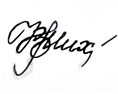 В 2020-2021 учебном году УДО Слободзейского района окончили 120    учащихся, из них 29 получили диплом  «с отличием». Из выпускников 2020-2021 уч.г. решили продолжить своё  обучение  по профилю деятельности 14 учащихся. 6 преподавателей УДО района прошли аттестацию на подтверждение I квалификационной категории и 4 преподавателя – на II.Из 176  коллективов художественной самодеятельности учреждений клубного типа района – 117 для детей и подростков. В них занимаются 2155  участников. Всего за 2021 год силами работников учреждений культуры клубного типа было проведено 1687  мероприятий (586  мероприятий для детей и подростков), из которых 437 виртуальных мероприятий.  8 специалистов прошли аттестацию на присвоение I квалификационной категории, 1 – на высшую.  Участники клубных учреждений участвовали в международных и республиканских онлайн конкурсах, где заняли  52 призовых мест и                                   46 специальных дипломов.	За 2021 год библиотеки района посетили 14389 читателей, было                  выдано 207318 книг, проведено 341 массовое мероприятие и создано 660 книжных выставок. 5 специалистов прошли аттестацию на присвоение                     I квалификационной категории,  3 – на II.	Слободзейское музейное объединение за 2021 год посетили                  15652 человека, было проведено 37 массовых мероприятий, 295 экскурсий,                                      51 лекций, создано 35 выставок. Было собрано 409 экспонатов основного фонда и 545 научно-вспомогательного фонда. Всего в музейном фонде района находятся 26162 экспоната (18125 – основного фонда и 8037 научно-вспомогательного фонда). Учреждения культуры Слободзейского района за 2021 год провели 130 мероприятий  в соответствии с Государственной целевой программой «Равные возможности на 2019-2022 годы» и 335 мероприятий в рамках Года молодежи. Центр социального страхования и социальной защитыЦентр социального страхования и социальной защиты г. Слободзея и Слободзейского района руководствуется в своей деятельности Положением «О Центре социального страхования и социальной защиты г. Слободзея и Слободзейского района», Конституцией ПМР, законами ПМР, правовыми актами Президента и Правительства ПМР и иными нормативными правовыми актами, Приказами и решениями Министра по социальной защите и труду, директора ЕГФСС ПМР.Отдел назначения пенсий оказывает постоянную помощь гражданам, представителям предприятий, учреждений, организаций в подготовке документов по назначению и выплате пенсий. Количество получателей пенсий- 18 400, переведены на пенсию по другому ведомству – 392. Отдел учета отчетности и организационной деятельности ведет ежедневный учет всех финансовых средств (поступления; перечисления - в банк), а также, формирует ежемесячный бухгалтерский отчет по всем подразделениям центра.Расходы по всем видам выплат по Центру социального страхования и социальной защиты г. Слободзея и Слободзейского района за 2020 год составили  393 335 663 рублей.Отдел семьи, материнства и детства и предоставления льгот за  за двенадцать месяцев 2021 года отдел осуществлял реализацию законодательства в части назначения и выплаты ежемесячных, единовременных при рождении ребенка и дополнительных единовременных пособий при рождении ребенка, также трансфертов, компенсаций  на ребенка-первоклассника, компенсаций по уходу за детьми ИД.  Постоянно проводил проверку обоснованности документов предоставленных для назначения пособий. Исполнял запросы  Центров социального страхования и социальной защиты ПМР и Ближнего зарубежья .  Проводил  раз в месяц  сверку в целях недопущения переплат пособий, с данными паспортного стола  г. Слободзея по фактам прописки состоящих на учете в Центре получателей детских пособий. Ежемесячно   отрабатывал данные Загса по спискам  об установлении отцовства. Регулярно обрабатывал данные безработных граждан. Еженедельно направлял запросы в УПДМ МВД ПМР  г. Слободзеи и  Слободзейского  района. Проводил  разъяснительную работу с гражданами по вопросу назначения и выплаты детских пособий, получения льготных удостоверений о праве на льготы. За двенадцать  месяцев 2021 года  проведена перерегистрация всех граждан, состоящих на учете в Центре и получавших ежемесячное пособие на детей. Была проведена проверка назначения и выплаты детских пособий в Слободзейском политехническом техникуме. Была подготовлена и впоследствии размещена на сайте госадминистрации Слободзейского района информация о порядке назначения  компенсационной выплаты родителю, осуществляющему уход за ребенком ИД,  в местной газете был размещен материал о предстоящей перерегистрации. Ежемесячно предоставлялись в Единый фонд социального страхования   отчеты по всем  видам выплат:За 12 месяцев 2021 года  оформлено    148 новых личных дела многодетных семей.Состоит на учете    1290    многодетных семьи, в которых насчитывается  4 292   детей.Выдано   750 удостоверений  «о праве на льготы» многодетным семьям. В соответствии с Законом Приднестровской Молдавской Республики «О социальной защите граждан, пострадавших в результате Чернобыльской катастрофы и иных радиационных или техногенных катастроф» на учете в Центре состоят 55 человек.  Данные по основным показателям за 12 месяцев 2021 года.     3)  В соответствии с Положением о порядке финансирования, назначения и выплаты повременных платежей в возмещение вреда, причиненного жизни или здоровью гражданина, в случае, когда капитализация платежей не может быть произведена ввиду отсутствия или недостаточности имущества у ликвидируемого юридического лица на учете в Центре состоит 6 человек. В течение двенадцати месяцев 2021 года оказывалась  консультативная помощь гражданам по вопросам назначения повременных платежей, ежемесячно предоставлялись  в Единый фонд социального страхования ПМР заявки и отчеты по данному виду выплат. Всего за отчетный период было произведено выплат повременных платежей на сумму 45 413 руб. 40 коп.Отдел содействия занятости населения и экономического анализа и материальной помощи безработных граждан                С начала   2021 года в отделе содействия занятости населения Центра социального страхования и социальной защиты Слободзейского района и г.Слободзея по вопросу трудоустройства, за квалифицированной  консультацией и по другим вопросам обратились  1 783 человека, что на 319 чел. меньше количества граждан, обратившихся в 2020 году. За отчетный период зарегистрировано 874 граждан, ищущих работу, что на 269 чел. меньше, чем за отчетный период  2020 года статус безработного получили 742 человека, что на 309  чел. меньше, чем в  2020 году. -  Днестровский филиал Центра г.Тирасполя   -     43 чел.-  Григориопольский Центр – 1 чел.                Работа с обращениями гражданВ адрес государственной администрации Слободзейского района и города Слободзея за 2021 год обратилось с письменными заявлениями 63 человека. Из Администрации Президента получено 63 обращения, из Правительства – 88, из Верховного Совета – 8, из Министерств – 16.Основные проблемы, по которым граждане обращались с письменными заявлениями:-   оказание материальной помощи – 14 1обращение;- конфликтные ситуации с соседями по земельным вопросам и строительству, земельные паи - 47;- вопросы жилищно-коммунального хозяйства, водоснабжения, ремонт крыши - 82;- освещение – 6;- выделение дров – 4;- решение жилищных вопросов, выделение жилья - 173;- ремонт дорог -  37;- социальные вопросы – 57;- трудоустройство – 3;Все поступившие обращения были рассмотрены заместителями главы государственной администрации Слободзейского района и города Слободзея, начальниками управлений и служб.Работа государственного архива	В течение 2021 года работники архивной отрасли и делопроизводства  района работали  в соответствии с планом работы на 2021 год с учетом условий ограничительных мероприятий (карантина) и в  ограниченном штатном составе.							Личный прием граждан отделом был приостановлен с 17 марта 2020 года, в соответствии с  Указом Президента ПМР от 16 марта 2020 года за № 98. Отдел обеспечивал бесконтактный прием запросов от граждан по телефону и в электронном виде, посредством сайта «Архивы Приднестровья» и электронной почты отдела Уд и А. В соответствии с Постановлением Правительства ПМР от 15 июня  2020 года № 209  в целях реализации прав граждан на ретроспективную информацию Отдел УД и А организовал работу по приему граждан с соблюдением санитарных норм и мер безопасности.										 Услугами государственного архива, районного МВА по личному составу и МВА по личному составу при администрации сёл (посёлков) района, за  12 месяцев 2021 года воспользовались  3 324 граждан, которым было выдано свыше 10 274 тысяч архивных справок, копий, выписок. 		В течении 2021 года, в 45 организациях района, проведена  экспертиза ценности и обработка документов, взято  на учёт  2 981 дел постоянного и длительного сроков хранении, списано 53 410 тысяч дел с истёкшими сроками хранения. Принято было за  2021 год на хранение 769 дел. 												Плановые проверки по контролю и надзору постановки ДОУ и СД в организациях района приостановлены, до особого распоряжения. Проведен один семинар с главными специалистами  МВА по личному составу при администрациях сел (поселков) района.По состоянию на 01.01.2022 года на хранении имеется:• в государственном  и  межведомственном архиве Слободзейского района и г. Слободзея 25 404 ед. хр. • в 14 МВА по личному составу при администрациях  сёл (поселков) района 41 464 ед. хр. • в ведомственных архивах организаций источников комплектования Архивного фонда ПМР 46 138 ед. хр.Всего по району на 01.01.2022 года по учётным данным имеется      152,3 тыс. ед. хр.8. Муниципальные учреждения, подведомственные государственной администрации Слободзейского района и города СлободзеяМУ«Служба социальной помощи Слободзейского района иг. Слободзея»МУ «Служба социальной помощи Слободзейского района и г. Слободзея» в  2021 году проводило свою работу в соответствии с действующими законодательными актами по следующим направлениям:- надомное обслуживание одиноких и одиноко проживающих престарелых граждан и инвалидов, нуждающихся в посторонней помощи, вследствие частичной утраты способности к самообслуживанию;-медицинское обслуживание на дому с оказанием необходимой помощи со стороны медицинской сестры;- прием документов и определение права выплаты социального пособияна погребение с местного бюджета;- оформление документов для помещения в стационарные учреждения социальной защиты граждан пожилого возраста и инвалидов, не страдающих психическими заболеваниями.Одним из основных видов деятельности службы является надомное обслуживание одиноких и одиноко проживающих престарелых граждан и инвалидов, проживающих на территории Слободзейского района и г. Слободзея. Служба обслуживает на дому 305 одиноких и одиноко проживающих престарелых граждан и инвалидов, проживающих в населенных пунктах района и г. Слободзея. Из них, участников в Великой Отечественной войне и иные лица, приравненные к ним, тружеников тыла награжденных медалью «За доблестный труд в годы Великой Отечественной войны 1941 – 1945 г.г.», вдов инвалидов и участников боевых действий в Великой Отечественной войне, репрессированных и впоследствии реабилитированных инвалидов разных групп и видов заболеваний. Из общего количества обслуживаемых пенсионеров  185 чел. находятся на платном обслуживании.МУ «Благоустройство г. Слободзея»Муниципальное учреждение «Благоустройство г. Слободзея» в отчетном периоде продолжало осуществлять возложенные на предприятие функции:-санитарная очистка территорий города Слободзея и вывоз ТБО;-озеленение населённого пункта;- уход за насаждениями (полив, побелка, подрезка, спил и корчёвка);- покос травы;- прочие услуги.	Осуществлялись работы согласно Уставу Учреждения, в основном это: уборка территорий, покос травы, побелка деревьев и бордюров, высадка деревьев и цветов в парковой зоне, полив, обрезка нижних веток на деревьях, борьба с аллергическими сорняками, приведение в порядок территорий городских  кладбищ, установка скамеек вдоль тротуаров по центральной улице г. Слободзея, посадка цветочных растений и посев травы на газонах,  тщательная уборка территорий городских кладбищ, уход  за детской площадкой открытой в центре г. Слободзея.МУ «Редакция городской и районной газеты «Слободзейские Вести»В соответствии с Законом ПМР «О средствах массовой информации» основу деятельности МУ «Редакция городской и районной газеты «Слободзейские вести» составляют – обеспечение конституционных прав граждан на достоверную информацию, затрагивающую интересы жителей Слободзейского района, и публикация материалов о деятельности органов государственной власти, районных служб, управлений, депутатов, трудовых коллективов, общественных организаций и т.д. Материалами информационного характера о деятельности Президента и Правительства, Госадминистрации района и города, райгорсовета районная газета довольно насыщена. Они публикуются под рубриками «В госадминистрации», «Будни госадминистрации». В газете традиционным стал целый ряд рубрик «В райгорсовете», «В президиуме райгорсовета», «На сессии райгорсовета», «Трибуна народного избранника». Деятельность госадминистрации и райгорсовета освещается и целым рядом других материалов, не имеющих рубрик.Постоянное внимание уделялось в 2021 года материалам под рубриками «2021 – Год молодежи», «35 лет аварии на Чернобыльской АЭС», «Урожай 2021», «Человек и его дело», «Твои люди, Приднестровье», «Твои люди, район», материалы к профессиональным праздникам публиковались под соответствующими рубриками.Особое внимание придавалось духовно-нравственной, гражданско-патриотической тематике в рубриках «Ко Дню освобождения района», «К 76-й годовщине Великой Победы», «22 июня – 80 лет с начала Великой Отечественной войны», «Ко Дню Республики», «Бессмертный полк «СВ», «1 августа – День памяти погибших и умерших защитников ПМР».Опубликованы репортажи и отчеты со значимых районных мероприятий. Героями публикаций патриотической и духовно-нравственной тематики становились уроженцы и жители района. О них написаны очерки и зарисовки «Подвиг солдата», «Как прежде в строю», «Родина – это все» и другие, а также материалы, связанные с профориентационной работой со школьниками и молодёжью.Был подготовлен ряд тематических страниц «К Международному женскому дню», «К 76-й годовщине Великой Победы», «Ко Дню медицинского работника», «Ко Дню Республики» и другие. Особое внимание уделялось публикациям материалов, связанных с пандемией covid-19. Редакция не осталась в стороне от общей задачи – борьбе с коронавирусом. В этой тематике корреспонденты говорили и о том, какие меры должен предпринимать человек в сложившихся условиях, и что предпринимается со стороны государства и муниципальных органов в борьбе с пандемией, рассказывалось о волонтерах, медицинских работниках, спасающих жизни людей – «Господдержка населению неизменна», «Перчатки от вируса», «От сердца к сердцу», «Санобработку ведет ЖКХ», «О малом и большом в жизни медсестры» и другие. Это и сводки Оперштаба «Кислородная станция – в Слободзее», «Актуальные решения Оперштаба» и другие, а также личные впечатления переболевших «У каждого своя история», «Люди творящие чудеса», «Палата номер один или исповедь пациента». Особняком здесь стоят рассказы о врачах и волонтёрах, работающих в инфекционных госпиталях. В нашей их было несколько «Если имя тебе врач», «Спасибо настоящим героям», «Врач из «Красной зоны», «Волонтерам – награды» и другие. В Новогоднем номере врачам была посвящен почти вся вторая страница газеты. Значительное количество материалов было посвящено пребыванию Президента в районеМного внимание уделяет редакция газеты лучшим людям всех отраслей народного хозяйства района, деятельности творческих коллективов, сохранению народных традиций и ремесел и многим другим сферам жизни родного края. Одно из направлений деятельности редакции – развитие литературного творчества молодежи и взрослого населения. Ежегодно редакция проводит творческий литературный конкурс для молодежи до 30 лет на лучшее произведение о родном крае, гражданственности, патриотизме, общественных ценностях. В объявленном творческом конкурсе к 90-летнему юбилею «Слободзейских вестей» – «История газеты – история района» активное участие принимают педагоги и учащиеся, в том числе Кицканской СОШ №1, Первомайской ООШ № и Ново-Котовской ООШ. В отёчный период информация о работе редакции рассматривалась на комиссии и президиуме райгорсовета и получила положительную оценку.Для расширения информационной составляющей редакция использует интернет-пространство, размещая в QR-коде дополнительные материалы, связанные с газетными публикациями. За 2021 год выпущен 51 номер газеты. За счет платных услуг получено 40467 рублей.9. Криминогенная и  пожарная обстановка в Слободзейском районеЗа двенадцать месяцев  2021 года на территории обслуживания зарегистрировано  299 преступлений, что на  -30,0 % меньше, чем за аналогичный период прошлого года (в 2020 г. - 427 преступлений).За указанный период зарегистрировано 52 тяжких преступления (в 2020 г. – 93),     что на      -44,1% меньше аналогичного периода  прошлого года. Из 52 тяжких преступлений, совершенных в текущем году, по состоянию на 31.12.2021 года,  нераскрытыми остаются 8 преступлений (7 краж, 1 похищение человека),  в 2020 г. – 14  преступлений.              Также за отчетный период  зарегистрировано 18 преступлений, относящихся к категории особо-тяжких, в 2020 г. – 24. По состоянию на 31.12.2021 года, из 18  особо-тяжких преступлений   не раскрыты – 1 (в 2020 г.- 3).              Следствие было приостановлено по 41 преступлению.В отчетном периоде на территории обслуживания зарегистрировано 23 преступления, совершенные в общественных местах (в 2020  г. - 28), в т.ч. на улицах зарегистрировано  19 преступлений (в 2020 г. - 27).На территории обслуживания зарегистрировано  212 преступлений  по линии уголовного розыска, что на -30,9 % меньше чем за прошлый год (в 2020 г. - 307).  	Снижение зарегистрированных преступлений наблюдается в следующих населенных пунктах: - г. Слободзея – 14,4% (с 111 до 95);- с.Чобручи – 19,2 % ( с 26 до 21);- с.Фрунзе  - 45,5 % (с 22 до 12);- с.Карагаш  - 34,1 % (с 41 до 27);- с.Глиное  - 11,1%  (18 до 16);-  п.Первомайск – 52,3 % (с 44 до 21);-  с.Красное – 14,3% (с 14 до 12);- с.Владимировка  - 66,0 % (с 47 до 16);Рост зарегистрированных преступлений наблюдается в следующих населенных пунктах:- с.Незавертайловка  + 9,1 % ( с 33 до 36);-  с.Коротное + 36,4 % (с 11 до 15);	За отчетный период на территории обслуживания Слободзейского РОВД было зарегистрировано 102  факта  хищений имущества собственника (кражи), что на – 34,2 % меньше  аналогичного периода  прошлого года (в 2020 г.- 155). Доля  краж от общего количества зарегистрированных преступлений – 34,1 %.Также за отчетный период на территории района было совершено 23 кражи  из квартир и жилищ граждан, что на  56,6  %  меньше  прошлого года (в 2020 г.- 53).Рост краж наблюдается в населенных пунктах района: с.Чобручи +42,9% (с 7 до 10), п.Красное +16,7% (с 6 до 7), с.Коротное +50,0%  (с 4 до 6), с.Глиное + 42,9 (с 7 до 10).Раскрываемость краж  составляет 77,45 %, что на 0,68 % выше уровня прошлого года (в 2020 г. – 76,77 %), раскрываемость краж из квартир и жилищ граждан – 78,26 % (в 2020 г. – 83,02 %).  За   отчетный  период   преступления   по  расследованным   уголовным   делам   были совершены следующими категориями лиц:За  отчетный  период  расследовано 312  преступлений, из числа совершенных   на   территории обслуживания. Раскрываемость составила 86,9% (в 2020 г. – 86,3%). Из них расследовано  61 тяжкое преступление, что составило 82,0% раскрываемости                                    (в 2020 г. – 86,6%), особо тяжких расследовано 26 преступлений, что составило 88,5% раскрываемости (в 2020 г. – 73,3%). Раскрываемость преступлений, совершенных в общественных местах составляет 90,3% (в 2020 г. – 85,7%)  в том числе на улицах – 89,3%  (в 2020 г.- 84,2%).Также из 299 зарегистрированных преступлений, лица установлены по 269 преступлениям. Раскрываемость по установленным лицам составила 89,97%                               (в 2020 г.– 89,93 %). Из  52 зарегистрированных тяжких преступлений, по 44 установлены лица их совершившие, раскрываемость составила  84,62%  (в 2020 г.- 84,95%). Из  18 зарегистрированных особо-тяжких преступлений, по 17 установлены лица их совершившие, раскрываемость составила  94,44 %  (в 2020 г.- 87,50%).За данный период сотрудниками разыскано 37  уголовных преступников из 307, что составляет 12,1%  (в 2020 г. – 8,8%). Кроме того, за указанный период разыскано  77  гос.должников  и 31  неплательщик  алиментов.В сфере борьбы с незаконным оборотом наркотиков и психотропных веществ за отчетный период  выявлено 22 преступления, что на -8,3% меньше   соответствующего периода прошлого года (в 2020 г. - 24). Всего по линии НОН составлено 47 административных протоколов  (в 2020 г. - 94), из них  по ст.ст. 6.13 - 6.12 КоАП ПМР – 41 (в 2020 г. - 65),  по ст.10.5 КоАП ПМР – 6 протоколов (в 2020 г. – 29). За отчетный период из незаконного оборота  изъято: марихуаны  16,795,975  гр., экстракта маковой соломки – 1,942 гр.,  В настоящее время на учете состоит 20 лиц причастных к НОН.За  отчетный период  2021 года сотрудниками ОУИМ Слободзейского  РОВД направлено в ЛТП на лечение от алкоголизма  11 человек (в 2020 г. - 25), из них женщин - 2. Находятся под административным надзором 34 человека (в 2020 г. - 30). На различных категориях профилактического учета в РОВД находится 829 человек, в декабре  поставлено на профилактический учет 29 человек, из них  хронических алкоголиков - 1,   наркоманов - 0,  ранее судимых - 7,  лиц, формально подпадающих под административный надзор – 4, осужденных к наказанию, не связанному с лишением свободы и др. – 17. Из незаконного оборота изъяты 47 патронов 5,45 мм, 3 патрона 9 мм.,  2 гранаты (без запала), тротиловые шашки - 62 штук, магазин от АК 74 -1 штука, газовый пистолет -1, 200 гр.- пластид,, имитационные заряды 2 шт., сигнальная ракета 1 шт., взрывпакет -2 шт.. В учебных заведениях (школах0 в октябре изъяты – 18 мин (учебных), 4 гранаты (учебных), патроны 166 штук калибра 5,45 и 7,62 мм.. Также за отчетный период на территории обслуживания  зарегистрировано 6 преступлений, совершенных на бытовой почве, тяжких и особо тяжких преступлений на бытовой почве   зарегистрировано - 1, в 2020 году - 4.По состоянию на 31.12.2021 года на учете в инспекции по делам несовершеннолетних состоит 70 подростков, в том числе 3 (три) особой категории, в  декабре  2021 года постановлено на учет  несовершеннолетних - 4, с начала года – 34,  в РУВК направлены 2 несовершеннолетних (в 2020 г. - 1). За отчетный период  2021 года несовершеннолетними совершено 42 преступления (в 2020 г. - 51), доля преступлений, совершенных несовершеннолетними, от общего числа расследованных преступлений составляет 13,5 %  (в 2020 году – 12,9 %), в совершении преступлений участвовало 40 н/летних, 11 из которых состоит на учете в ИДН. В отчетном периоде на территории обслуживания   зарегистрировано 15 дорожно-транспортных происшествий (в 2020 г. - 19).  В результате ДТП погибли  3  человека (в 2020 г.- 4), ранено   25  человек (в 2020 г.- 18).  	Общий анализ административной практики РОВД за 2021 год  выглядит следующим образом:С начала  2021 года осуществлялась охрана общественного порядка и общественной безопасности граждан при проведении  мероприятий различной направленности,   при этом грубых нарушений общественного порядка, допущено не было. С момента введения на территории Приднестровской Молдавской Республики чрезвычайного положения, а также ограничительных мероприятий,  личный состав Слободзейского РОВД работает в усиленном режиме, ежедневно выполняя мероприятия по предотвращению и недопущению  распространения  коронавирусной  инфекции.Информация о противопожарном состоянии на территорииСлободзейского района.За  2021год на пункт связи СВПЧ-8 по охране г. Слободзея поступило 138 сообщений о пожарах, возгораниях, несчастных случаях и авариях. По каждому сообщению инспекторским составом отделения ГПН проводилось дознание, и принимались соответствующие решения, согласно действующих законодательных и правовых документов. За истекший период 2021 г. расследовано 26 случаев пожаров, 110 случаев возгораний сухой травы и мусора,1 - раз пожарное подразделение СВПЧ-8 выезжало на помощь пожарному подразделению СВПЧ-1 по охране г. Тирасполь в ликвидации  возгорания склада в населенном пункте с. Суклея и 1 – раз на помощь ОВПП г. Днестровск в ликвидации горения жилого дома.            В результате произошедших пожаров на территории г. Слободзея и Слободзейского района материальный ущерб составил 876034руб.ПМР, 55 коп., а также в огне погибло 4человека.Анализ за  2021г. показывает, что самыми горимыми населенными пунктами по пожарам стали: г. Слободзея6пожаров;с. Коротное – 4 пожара;с. Незавертайловка – 5 пожаров;с. Карагаш с. Глиное- по 3 пожара;п. Красное-2 пожара,п. Первомайск, ,с. Ново-Котовск, с. Владимировка,– по 1 пожару;Причинами данных пожаров послужило:- неосторожность при курении                                — 5случаев;- короткое замыкание электропроводки                  — 7случая;- неисправность печей и дымоходов                       — 1случай;- неосторожное обращение с огнем                         — 5 случая;         - нарушение ППБ при эксплуатации печи               — 2 случая;         - занесение внешнего источника огня (поджог)      — 2 случая;         - нарушение ППБ при эксплуатации тепло нагревательного прибора                                                   — 1 случай;- взрыв  бытового газас последующим возгоранием  — 2 случай;-разряд статического электричества (молния)          — 1 случай;За нарушение ППБ на территории Слободзейского района за 2021г. составлено 171 административных протоколов, на физических лиц, индивидуальных предпринимателей, руководителей государственных учреждений и юридических лиц.Был выполнен ряд профилактических мероприятий по недопущению пожаров:во время празднования Рождественских праздников.проведены профилактические противопожарные мероприятия лиц одиноко проживающих пенсионеров, инвалидов, многодетных и неблагополучных семей.организован и проведен конкурс на лучший рисунок среди учащихся всех школ района.оказано содействие ГУП «Пожарная безопасность» в проведении противопожарных мероприятий в плане платных услуг. Были обследованы все объекты согласно поступившим письмам по разрешительной системе, проведены занятия по ППБ, подготовлено для вновь строящихся объектов технические условия на проектирование, рассмотрено проектно-сметные документы строительство объектов.Проведены профилактические обследования на предмет пожарной безопасности  населенных пунктов, садоводческо-огороднических объединений, объектов подверженных угрозе природных пожаров в рамках профилактической операции «Лето».За  2021год отделением ГПН выполнена следующая работа:Принимали участие совместно с сотрудниками Слободзейского РОВД и Центра гигиены и эпидемиологии в операциях по проверке торговых объектов, ведущих предпринимательскую деятельность в период пандемии, а также по проверке соблюдения карантинного режима гражданами, находящимися на 14-дневной домашней изоляции. На территории всего Слободзейского района проводили работу по информированию граждан на тему того, какие меры необходимо соблюдать для недопущения распространения COVID-19 среди населения республики. В июле сотрудниками отделения Госпожнадзора СВПЧ-8 в Слободзейском районе было проведено обследование мест хранения сельскохозяйственной продукции и селитры. Со всеми собственниками данных хранилищ проведены профилактические беседы, а за особо грубые нарушения при хранении с/х продукции и селитры были составлены административные протоколы на ответственных лиц.  В августе было проведено обследование образовательных учреждений Слободзейского района на предмет соблюдения ими правил пожарной безопасности и готовности к новому учебному году. В сентябре руководителям школ были переданы информационные буклеты с указанием правил пожарной безопасности, предназначенные для проведения классных часов и уроков по БЖД. Также в школы были направлены лекционные материалы для педагогического состава, с целью организации обучения детей мерам пожарной безопасности. Силами  отделения Госпожнадзора СВПЧ-8 активизирована работа по агитмассовой работе с населением Слободзейского района, ежемесячно организуются рейды по частному  сектору,  направленные на профилактику предотвращения нарушений ППБ в быту, ведущих к возникновению пожаров и гибели людей. Также было осуществлено обследование на предмет соответствия требованиям и нормам правил пожарной безопасности избирательных участков перед проведением на территории Слободзейского района выборов президента ПМР.10. Общественная деятельность Слободзейского районаОбщественный совет Слободзейского района.Согласно Указа Президента ПМР №140 от28 февраля 2017 года «Об Общественных советах городов и районов ПМР», Распоряжением Главы Госадминистрации Слободзейского района и города Слободзея № 180 от 24 марта 2017 года было принято решение об организации Общественного совета Слободзейского района при государственной администрации в количестве 24 человек. Этим же Распоряжением был утверждён персональный состав членов Общественного совета Слободзейского района в количестве 8 человек. Остальные 16 человек были рекомендованы в состав Общественного совета Слободзейского района от административно-территориальных управлений сёл и посёлков района и общественных организаций.Совет предпринимателей при главе Слободзейского района и города Слободзея.Во исполнение пункта 2 Постановления Правительства Приднестровской Молдавской Республики от 14 марта 2017 года №37 «Об Утверждении республиканского плана мероприятий по подготовке и проведению Года Предпринимателя в Приднестровской Молдавской Республике»,15 марта 2017 года был образован Совет предпринимателей Слободзейского района, с целью повышения эффективности проведения государственной политики в области развития малого и среднего предпринимательства, по разработке и координации совместных предложений по основным направлениям развития негосударственного сектора экономики, а также с целью выполнения отдельных поручений главы Слободзейского района в данной сфере.В состав Совета входят представители государственной администрации Слободзейского района и города Слободзея, индивидуальные предприниматели, руководители малого и среднего бизнеса.Основные задачи Совета предпринимателей:- реализация государственной политики в сфере поддержки и развития предпринимательства;- выбор и поддержка приоритетных направлений развития малого и среднего бизнеса в районе;- обеспечение участия субъектов малого предпринимательства в решении социально-экономических проблем.№п/пПоказательЕд.изм.ЗначениеЗначениеТемп роста %№п/пПоказательЕд.изм.отчетный периодотчетный периодТемп роста %1.Доля расходов местного бюджета в отчетном периоде, в общей структуре расходов местного бюджета%52,052,02.Дошкольное образованиеа)численность детей в возрасте от 0 до 7 лет, состоящих на учете для определения в муниципальные дошкольные образовательные учреждения, всегочел.--а)- из них не приняты в связи с отсутствием мест в отчетном периодечел.б)доля расходов местного бюджета на дошкольное образование в отчетном периоде в общей структуре расходов на образование%33,1533,15в)расходы местного бюджета на дошкольное образование в расчете на 1 фактического воспитанника муниципальных дошкольных образовательных учреждений в отчетном периоде руб.1295812958г)Доля воспитателей муниципальных дошкольных образовательных учреждений, имеющих стаж педагогической работы до 5 лет, от общей численности воспитателей муниципальных общеобразовательных учреждений г) -  на начало отчетного периода %88 – 24,7%88 – 24,7%г)-  на конец отчетного периода %103 – 25,8%103 – 25,8%3.Общее и дополнительное образование:а)доля расходов местного бюджета на общее образование в отчетном периоде, в общей структуре расходов на образование%60,6560,65б)расходы местного бюджета на общее образование в расчете на 1 обучающегося в муниципальных учреждениях в отчетном периоде, всегоруб.1041310413б)из них без учета расходов по организациям круглосуточного пребыванияруб.1041310413в)доля учителей муниципальных общеобразовательных учреждений, имеющих стаж педагогической работы до 5 лет, от общей численности учителей муниципальных общеобразовательных учрежденийв) -  на начало отчетного периода %111 – 15,8%111 – 15,8%в) -  на конец отчетного периода%109 – 13,8%109 – 13,8%г)доля детей в возрасте от 4 до 18 лет, получающих услуги по дополнительному образованию в организациях различной организационно-правовой формы и формы собственности, от общей численности детей данной возрастной группы. Чел.3678 3678 г)-  на начало отчетного периода 4315 - 44%4315 - 44%г)-  на конец отчетного периода4109 - 42%4109 - 42%ВСЕГО:Количество детей, принятых за двенадцать  месяцев 2021 годаСумма выплаченных пособий(руб.) за 12 месяцевВСЕГО:547622 525 289-95Ежемесячных пособий3 86412 958 883-30Единовременных пособий316588 518-40Дополнительныхпособий3431 177 848-00Трансфертов на детей учащихся матерей772 986-25Трансфертов на женщин, проходящих военную службу--Компенсация многодетным семьям на ребенка-первоклассника231224 070-00Пособие до 2-х лет6066 251 684-00Пособие по беременности и родам женщинам, обучающимся в учебных заведениях--Единовременное пособие женщинам, вставшим на учет в ранние сроки беременности--Компенсация по уходу за ребенком ИД1091 251 300-00№ п/пВиды пособийКоличество получателейСумма выплаченных пособийВсего получателей55221 774-151.Дети граждан, участвовавших в ликвидации аварии на ЧАЭС:- выплачено ежемесячных пособий- выплачено по СПК1-1-2 923-202.Инвалиды ЧАЭС:- выплачено возмещение вреда- ежегодная комп-ция на оздоровление66194 248-802 100-803.Вдовы участников ЧАЭС:- выплачено по СПК1021 407-254.Вдовы инвалидов ЧАЭС:- выплачено возмещение вреда115 113-405.Участники ликвидации на ЧАЭС 1986-1987:- выплачено на оздоровление23235 251-206.Участники ликвидации на ЧАЭС 1988-19905729-507.Пострадавшие от аварии на ЧАЭС9выплат не былоНаименование        мероприятий.2021 годплан по программефакт2021г.%выполненияНаименование        мероприятий.2021 годплан по программефакт2021г.%выполненияЧисленность граждан обратившихся в службу занятости(чел.)2 2501 78379,2 Количество ищущих работу граждан, зарегистрировано (чел.)  1 35087464,7Присвоен статус безработного (человек) 1 20074261,8Трудоустроено15515197,4Квотирование рабочих мест6363100Трудоустроено на квотируемые места4100Отправлено на  досрочную пенсию10110,0Приняли участие в общественных работах (чел.)200235117,5Кол-во граждан получивших профориентационные услуги (чел.)98075276,7Направлено на профобучение151173,3Прошли обучение151173,3Трудоустроено после обучения800Направлено на МП и Стажер32133,3Прошли программу МП и Стажер3166,7Трудоустроено после МП и Стажер300Направлено по программе Шанс22100,0Прошли программу Шанс22100,0Трудоустроено после программы Шанс2150,0Трудоустройство несовершеннолетней молодежи в свободное от учебы время1004848,0категория лиц2021 г.2020 г.Динамиканеработающие201258-22,1несовершеннолетние3948-18,8иностранные граждане711-36,4ранее судимые6481- 21,0в состоянии опьянения91865,8сотрудники МВД33-административные  правонарушения2021 г.2020 г.+/-всего составлено, из них:15170125342636мелкое хулиганство499524-25мелкое хищение	1620-4антиалкогольное законодательство388556-168в сфере НОН4794-47нарушений ПДД, из них:1222995042725- управление т/с в состоянии опьянения101151-50неисполнение родителями или лицами, их заменяющими, обязанностей по воспитанию и содержанию детей149152-3нарушение правил паспортного режима82177150№Наименование мероприятия202020211Поставлено на учет объектов по контролю8688682Обследовано объектов «Планово»18123Обследовано объектов «Внепланово»77194Переведено на усиленный режим контроля40-5Работа в комиссиях государственных органов1301776Выявлено нарушений53217Приостановлена эксплуатация148Вынесено постановлений на штрафы92/32402 руб.75/27158р30коп9Взыскано штрафов на сумму45/15180 руб.39\14140р60коп10Предупреждено1229611Возбуждено уголовных дел3112Отказано в возбуждении уголовных дел7913Проведено лекций, бесед5611511914Обучение мерам пожарной безопасности13824815Статей в газету122416Выступления в СМИ (радио, телевидение, интернет)431817Количество пожаров402618Ущерб в рублях659 225 876034,5519Погибло людей в.ч. детей8/04/0